Основно училище "Петко Рачев Славейков"
с. Кортен, общ. Нова Загора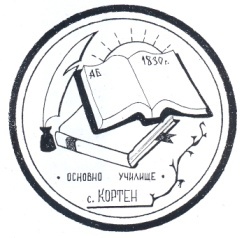 пл. „Млада гвардия” №1, тел.:04522/2191
e-mail: ou_korten@abv.bg, www.ou-korten.free.bgВх.№		/	20…….г.ДО ДИРЕКТОРАНА ОУ „ПЕТКО РАЧЕВ СЛАВЕЙКОВ”С. КОРТЕНЗАЯВЛЕНИЕ ЗА ПОСТЪПВАНЕОт .........................................................................................................................../трите имена на родител/Кв./Ул. ............................................................ № ......., вх. ......, ет. ......., ап........УВАЖАЕМА ГОСПОЖО ДИРЕКТОР,Молим синът/дъщеря ни .............................................................................................................................../трите имена на ученика/ЕГН ..................................... да бъде ПРИЕТ/А за ученик в ………. клас във Вашето училище. Заявяваме желанието си в избираемите учебни часове детето ни да изучава ...............................Родител...................................................................................................................../трите имена/Месторабота ..................................................... длъжност ..…............................Телефони: дом. ........................... сл. …........................ GSM .............................Прилагаме:………………………………………………………………….………………………………………………………………….....................................					С уважение! ….....................	/дата/										/подпис/